			Membership & Communications Committee Minutes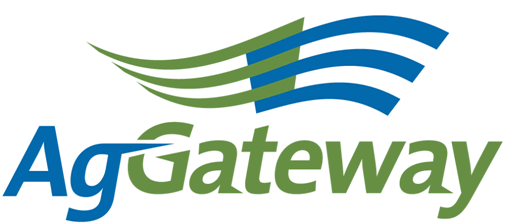 Contacts: Jerry Coupe  Chair  (206) 439-2220  jcoupe@wilburellis.comMarcia Rhodus  Vice Chair  (314) 694-8759  marcia.k.rhodus@monsanto.comContacts: Jerry Coupe  Chair  (206) 439-2220  jcoupe@wilburellis.comMarcia Rhodus  Vice Chair  (314) 694-8759  marcia.k.rhodus@monsanto.comContacts: Jerry Coupe  Chair  (206) 439-2220  jcoupe@wilburellis.comMarcia Rhodus  Vice Chair  (314) 694-8759  marcia.k.rhodus@monsanto.com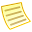 AgendaTimeTopicTopicTopicTopic LeaderDesired OutcomeDesired Outcome:05Meeting Notes – need someone to captureMeeting Notes – need someone to captureMeeting Notes – need someone to captureNancy AppelquistMinute-taker assignedMinute-taker assignedNancy Appelquist is in the rotation for capturing minutes of the call:05AgGateway Antitrust PolicyAgGateway Antitrust PolicyAgGateway Antitrust PolicyNancy AppelquistEach team member has agreed to abide by itAnti-trust Guidelines can be found on the AgGateway website:http://www.aggateway.org/LinkClick.aspx?fileticket=ur56RxhieeI%3d&tabid=378 Each team member has agreed to abide by itAnti-trust Guidelines can be found on the AgGateway website:http://www.aggateway.org/LinkClick.aspx?fileticket=ur56RxhieeI%3d&tabid=378 All agreed:05Prior Meeting Notes – Approve 5/06/2011 Meeting minutesPrior Meeting Notes – Approve 5/06/2011 Meeting minutesPrior Meeting Notes – Approve 5/06/2011 Meeting minutesNancy AppelquistTeam has reviewed prior to call,  discusses any changes necessary, and approves the minutesApprove March and April MinutesTeam has reviewed prior to call,  discusses any changes necessary, and approves the minutesApprove March and April MinutesWendy notes that title still said agenda.  Jerry to change to notes.Amended minutes MSA unanimouslyNew Staff IntroductionNew Staff IntroductionNew Staff IntroductionIntroduce Meri Kotlas to the M & C CommitteeIntroduce Meri Kotlas to the M & C CommitteeMeri started this week and will train with Jim Wilson.  Meri has both technical and artistic background. Available: 8-10 hours/week on demand.Val and Frank did not get email – Meri to check member list on constant contact. Val & Frank to check spam filter.Review Action Items from July Conference CallReview Action Items from July Conference CallReview Action Items from July Conference CallJerry CoupeAll understand status of action items, next stepsAll understand status of action items, next stepsReference the table at the bottom of the document Discuss Council representation on Membership & Communications Discuss Council representation on Membership & Communications Discuss Council representation on Membership & CommunicationsJerry 
Coupe Recap which Councils are representedAssign points of contacts to Councils not represented currently on M & C Recap which Councils are representedAssign points of contacts to Councils not represented currently on M & CVal – Crop protectionMarcia – SeedFrank – Ag RetailDave – Allied ProviderLorie – Allied providerNancy – Allied providerAdriana – M&C onlyJerry to send email to council chairs to see if those listed can represent their councilsNeed – precision ag, crop nutrition, feed, ornamental horticultureSeptember Newsletter PlanningSeptember Newsletter PlanningSeptember Newsletter PlanningJerry CoupeReview plans and dates for September edition of the NewsletterReview plans and dates for September edition of the NewsletterAugust 19 is deadline.  Potential articles :Conner’s corner (Rod), website ass update (Wendy), AGIIS task force (Wendy), conference (J. Warf), AGW award nom (Marcia), new member (Nancy), Project Update (Marilyn), USDA, Info Ag (Dave), Precision Ag (R. Ferrell), Seed council phase II (S. Schaefer)Defer USDA to October but get Seed for this monthWendy to reach out to Steve & MarilynAGW web site events calendar all dates are there through the end of the year.Website Assessment ProjectWebsite Assessment ProjectWebsite Assessment ProjectWendy SmithUpdate on current status and next steps for the web site review processUpdate on current status and next steps for the web site review processMeri – mapping web site & has ideas on improving home page. Will start reaching out to members to conduct interviews.New Membership on-boarding processNew Membership on-boarding processNew Membership on-boarding processMarcia RhodusUpdate on work underway to revise on-boarding processUpdate on work underway to revise on-boarding processMarcia will forward documents reviewed at CCP meeting prior to first meeting.  Will review suggestions from CCP meeting.  Rod solicited feedback in the last newsletter.    Introduce other new businessIntroduce other new businessIntroduce other new businessWendySchedule call to review presentation of M & C PlanRequest assistance from Council liaisons to get the Value Publications updated/created for each CouncilDeveloping a membership drive for Q4-2011Schedule call to review presentation of M & C PlanRequest assistance from Council liaisons to get the Value Publications updated/created for each CouncilDeveloping a membership drive for Q4-20111. Fri 9th 10:00 pacificFrank & Darren from ARA working on retail value flyer redesign.  Wendy offered support – will send template & examplesMembership Drive – kick off in Q1?Wendy to do write up & send out prior to next call on drive.  Contact ag related newsletters and insert something about membership drive – Jerry’s idea.  Next Call/MeetingNext Call/MeetingNext Call/MeetingDetermine the next date/time to meetDetermine the next date/time to meetSeptember 2, 2011 at 11:30 a.m. ET (8:30 PT, 9:30 MT, 10:30 CT). Monthly meeting the first Friday of the month.Active Action Items List as of August 5, 2011, 2011: Active Action Items List as of August 5, 2011, 2011: Active Action Items List as of August 5, 2011, 2011: Person AccountableAction  (and date assigned)Status (and date the status update)Wendycommitted to checking to see whether she has any notes from the CCP M&C Committee meetingIn progress – Wendy has one more place to checkJerrySend out a note to the group to check as to whether anyone else has meeting notes from the CCP M&C Committee meeting.CompletedJerryFollow-up with Marcia regarding the other members of the task force and to communicate the timeline.Revisions of new members on boarding process.  Marcia clarified who is on the team.  Frank, Dave & Val agreed that they will participate. Wants to get going by end of Aug.  JerryInclude Website Assessment Update as an agenda topic for our conference calls for August, September and OctoberIn progressJerryFollow-up with Chip today to determine whether we can still get an article for the August newsletter or whether we need to reschedule the article to the September newsletterJerry contacted Ron Ferrell who will have an article for Sept.   NancyProvide a list of the new members we still need write-ups for to Jerry to include in his request for help with the new member article. CompletedJerrySend a note to the group requesting assistance with the new member articles even if it’s just reaching out and referring the new member to Nancy or providing Nancy an introduction.CompletedWendyReach out to remind Marilyn of the upcoming deadline for the Project Updates article Completed -  Marilyn has indicated she will not be able to provide an update for the August newsletterJerryWrite an article explain the feature (what it’s all about) and soliciting articles.CompletedWendyMove the Marketing & Communication plan document to the Supporting Resources folder on the M&C webpage and add the presentation made at the CCP on this to the webpage as well. CompletedWendySend an email to Jerry re: her availability that week and either she or Rod will make the M&C plan review presentation to the group. CompletedJerrySend an invite to the M&C to the M&C presentation based on availability.Jerry Reach out to the M&C participants to confirm participation on the M&C and determine which council they belong to (so we can identify/confirm council liaisons).WendyWill check who the secondary contact is for those organizations that have not responded.  Jerry will search for Manna contactNancySend out one more request to primary POCDaveCheck with Crop Life (Paul Schrimpf) about writing and article about Info AgMeriCheck member list on Constant Contact to see if Val and Frank are includedJerrySend email to council chairs to confirm existing representatives to M&C committee and request representative where we do not currently have one (precision ag, crop nutrition, feed, ornamental horticulture)WendyReach out to S. Schaeffer on Seed article and remind Marilyn on project updateMarciaNew member on-boarding: Review suggestions from CCP meeting & send out documents prior to first team meeting.  FrankWork with Darren from ARA on retail value propWendySend Frank value prop template and examplesWendySend M&C committee write up on Q1 2012 membership drive prior to next meeting